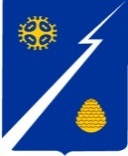 Ханты-Мансийский автономный округ – Югра(Тюменская область)Нижневартовский районАдминистрация городского поселенияИзлучинскПОСТАНОВЛЕНИЕот 26.10.2018	                                                                                                № 663пгт. ИзлучинскО внесении изменений                      в постановление администрации поселения от 17.09.2018 № 541     «Об утверждении Методических указаний по разработке проектов муниципальных программ городского поселения Излучинск»В соответствии с Указом Президента Российской Федерации                      от 07.05.2018 № 204 «О национальных целях и стратегических задачах развития Российской Федерации на период до 2024 года», постановлением администрации поселения от 14.09.2018 № 540 «О модельной муниципальной  программе городского поселения Излучинск, порядке принятия решения            о разработке муниципальных программ городского поселения Излучинск,         их формирования, утверждения и реализации и плане мероприятий                    по обеспечению разработки, утверждению муниципальных программ городского поселения Излучинск в соответствии с национальными целями развития»:1. Внести изменения в постановление администрации поселения                от 17.09.2018 № 541 «Об утверждении Методических указаний по разработке проектов муниципальных программ городского поселения Излучинск», изложив приложение к постановлению в новой редакции согласно приложению. 2. Ведущему специалисту отдела организации деятельности администрации поселения Е.А. Урьяловой внести информационную справку      в оригинал постановления от 17.09.2018 № 541.3. Заместителю начальника отдела организации деятельности администрации   поселения  А.Г. Ахметзяновой  обнародовать  (опубликовать) постановление путем его размещения на официальном сайте органов местного самоуправления поселения.4. Постановление вступает в силу после его официального опубликования (обнародования) и распространяет свое действие на правоотношения, связанные с формированием бюджета поселения на 2019 год и на плановый период 2020 и 2021 годов.5. Контроль за выполнением постановления возложить на начальника управления по экономике и финансам администрации поселения Т.Н. Попову.Глава администрации поселения						 В.А. БерновикПриложение к постановлениюадминистрации поселенияот 26.10.2018№  663«Приложение к постановлениюадминистрации поселенияот 17.09.2018 № 541Методические указанияпо разработке проектов муниципальных программ городского поселения ИзлучинскI. Общие положения1.1. Методические указания по разработке проектов муниципальных программ городского поселения Излучинск  (далее – Методические указания) определяют требования к разработке проектов муниципальных программ поселения (далее – Муниципальная программа).1.2. Основные понятия, используемые в Методических указаниях:Муниципальная программа – документ стратегического планирования, содержащий комплекс планируемых мероприятий, взаимоувязанных                     по задачам, срокам осуществления, исполнителям и ресурсам, обеспечивающий наиболее эффективное достижение целей и решение задач социально-экономического развития поселения, в том числе реализуемых на принципах проектного управления;  цель Муниципальной программы (далее – цель) – состояние экономики, социальной сферы поселения, которое определяют участники стратегического планирования в качестве ориентира своей деятельности, характеризуется количественными и (или) качественными показателями посредством реализации Муниципальной программы. Цель должна соответствовать критериям конкретности, измеримости, достижимости, актуальности                           и ограниченности во времени;задача Муниципальной программы (далее – задача) – комплекс взаимоувязанных мероприятий, которые должны быть проведены                               в определенный период времени, реализация которых обеспечивает достижение целей социально-экономического развития поселения;подпрограмма Муниципальной программы (далее – подпрограмма) – комплекс основных мероприятий, взаимоувязанных по целям, срокам                    и ресурсам, выделенный исходя из масштаба и сложности задач, решаемых                   в муниципальной программе;основное мероприятие – группировка конкретных мероприятий, имеющих общее целевое назначение, направленных на решение соответствующей задачи, и сформированных в соответствии с кодами бюджетной классификации;сфера реализации Муниципальной программы (подпрограммы) – сфера социально-экономического развития поселения, на решение проблем (задач)                которой направлена соответствующая Муниципальная программа (подпрограмма);основные параметры Муниципальной программы – цели, задачи, основные мероприятия, целевые показатели Муниципальной программы, сроки ее реализации, объем финансовых ресурсов, необходимый для достижения целей Муниципальной программы;проблема социально-экономического развития поселения – противоречие между желаемым и текущим (действительным) состоянием сферы реализации Муниципальной программы (подпрограммы);показатель – количественно выраженная характеристика, состояния (изменения состояния) социально-экономического развития поселения, которое отражает результаты реализации Муниципальной программы (достижения цели или решения задачи);участники муниципальной программы – ответственный исполнитель       программы, соисполнители мероприятий муниципальной программы;ответственный исполнитель муниципальной программы – структурное подразделение администрации поселения, учреждения, подведомственные администрации поселения, определенный в соответствии с перечнем муниципальных программ и обладающий полномочиями, установленными Порядком;соисполнитель муниципальной программы – структурное подразделение администрации поселения, учреждения, подведомственные администрации поселения, общественные организации при условии заключения соглашения, управляющие организации, участвующие в разработке и реализации отдельных мероприятий муниципальной  программы.1.3. Основанием для разработки (изменения) Муниципальной программы являются поручения Президента Российской Федерации, Правительства Российской Федерации, Губернатора Ханты-Мансийского автономного округа – Югры, Правительства Ханты-Мансийского автономного округа – Югры, главы Нижневартовского района, главы поселения, главы администрации поселения, инициативы учреждений подведомственных администрации поселения, а также рекомендации исполнительных органов государственной власти автономного округа.1.4. При необходимости дополнительная информация представляется       в пояснительных материалах к Муниципальной программе, в том числе информация о распределении объемов финансирования по объектам капитального строительства.1.5. Наличие других разделов в Муниципальной программе                              не допускается. При необходимости дополнительная информация представляется в пояснительных материалах к Муниципальной программе. II. Разработка проекта Муниципальной программыТребования к разработке Муниципальнойпрограммы и ее структуреПаспортМуниципальной программы поселения(далее – Муниципальная программа)<1> – указывается наименование Муниципальной программы с учетом сроков ее реализации, которые отражаются в формате «20__–20__ годы                   и на период до 20__ года»;<2> – указывается структурное подразделение администрации поселения, учреждение, подведомственное администрации поселения, определенное ответственным за реализацию Муниципальной программы;<3> – указывается структурное подразделение администрации поселения, учреждение, подведомственное администрации поселения, определенное ответственным за реализацию Муниципальной программы, общественные организации при условии заключения соглашения, товарищества собственников жилья, управляющие организации, участвующие в разработке       и реализации отдельных мероприятий Муниципальной программы (подпрограммы);<4> – указывается идентичная информация, отражаемая                                       в соответствующих разделах, таблицах и приложениях Муниципальной программы;<5> – отражаются показатели в динамике с указанием базового                    и целевого значения (например: «Увеличение реальных доходов населения                 с ___ тыс. рублей до ___ тыс. рублей»); в случае если при расчете показателя его значение на момент разработки Муниципальной программы принимается за базовое (100%) с дальнейшим определением прироста по годам реализации Муниципальной программы,                    а также при запланированном сохранении значений показателя на одном уровне в течение всего срока реализации Муниципальной программы, требования предыдущего абзаца на такие показатели не распространяются;<6> – указывается общий объем финансирования Муниципальной программы и в разрезе по годам в тысячах рублей с точностью до первого знака после запятой с учетом распределения по источникам финансирования.Текстовая часть Муниципальной программыВ разделе 1 «О стимулировании инвестиционной и инновационной деятельности, развитии конкуренции и негосударственного сектора экономики» отражается информация исходя из полномочий ответственных исполнителей Муниципальных программ и включает следующие подразделы:1.1. «Формирование благоприятной деловой среды». В подразделе отражаются сведения о реализации национальной предпринимательской инициативы, формировании благоприятных условий для развития малого и среднего предпринимательства в поселении, в том числе социального предпринимательства, о мерах их стимулирования к созданию       и применению инновационных технологий, о привлечении негосударственных организаций к реализации мероприятий, о реализуемых социальных (пилотных) проектах.1.2. «Инвестиционные проекты». Содержится характеристика инвестиционных проектов, предполагающих создание частной собственности (далее – частные инвестиционные проекты), реализуемых и (или) планируемых к реализации. Отражаются меры государственной поддержки, а также эффект от их реализации. В Муниципальную программу также включаются инвестиционные проекты, реализуемые и (или) планируемые к реализации на основе концессионных соглашений, соглашений о муниципально-частном партнерстве (далее – МЧП).Частные инвестиционные проекты, проекты МЧП должны отвечать целям и задачам соответствующих муниципальных программ, быть направлены              на достижение показателей, установленных в Муниципальных программах.1.3. «Развитие конкуренции». Отражаются меры по развитию конкуренции в установленной сфере деятельности и содействию импортозамещению, реализации стандарта развития конкуренции.Меры по развитию конкуренции должны отвечать целям и задачам соответствующих Муниципальных программ, быть направлены на достижение показателей, установленных в муниципальных программах. Раздел 2 «Механизм реализации Муниципальной программы».Содержится механизм управления Муниципальной программой, включая ее корректировку, механизм взаимодействия ответственного исполнителя              и соисполнителей, порядок реализации Муниципальной программы, механизм внедрения и применения технологий бережливого производства, повышения производительности труда, механизм реализации мероприятий на принципах проектного управления, механизм реализации мероприятий с применением инициативного бюджетирования.К порядку реализации мероприятий Муниципальной программы, содержащему механизм предоставления муниципальных услуг, применяются требования Федерального закона от 27.07.2010 № 210-ФЗ «Об организации предоставления государственных и муниципальных услуг».Установленные Муниципальной программой механизмы предоставления юридическим лицам, индивидуальным предпринимателям субсидий должны предусматривать возможность для заявителя обратиться за получением субсидии посредством Федеральной государственной информационной системы «Единый портал государственных и муниципальных услуг (функций)». К порядку реализации мероприятий Муниципальной программы, реализуемых и (или) планируемых к реализации на принципах проектного управления, применяются требования постановления администрации района                      от 29.11.2016 № 2746 «Об утверждении Положения о системе управления проектной деятельностью администрации Нижневартовского района».По каждому мероприятию Муниципальной программы, предусматривающему предоставление субсидий юридическим лицам                       (за исключением субсидий государственным (муниципальным) учреждениям), индивидуальным предпринимателям, физическим лицам – производителям товаров, работ, услуг, некоммерческим организациям, не являющимся государственными (муниципальными) учреждениями, должны быть определены порядки его реализации.Порядки реализации мероприятий оформляются в качестве приложений  к Муниципальной программе, дублирование положений порядка в разделе         2 не допускается.Табличная часть Муниципальной программыТаблица 1Целевые показатели Муниципальной программыНаименование Муниципальной программы и срок ее реализации<1> – указывается наименование целевого показателя, приводится единица его измерения (в скобках либо через запятую), а также сноска на Указ Президента Российской Федерации или иной нормативный правовой акт Российской Федерации, которым установлен данный показатель;<2> – отражаются значения показателя на год разработки проекта Муниципальной программы либо на год, предшествующий разработке               (в случае отсутствия данных на год разработки);<3> – заполняются значениями показателя, получаемыми на отчетную дату (начало/конец года), за отчетный год либо нарастающим итогом за период реализации Муниципальной программы; <4> – заполняется в зависимости от значений показателя по годам реализации Муниципальной программы: если значения по годам заполнялись «на отчетную дату» либо «нарастающим итогом», то целевое значение показателя равняется значению показателя в последний год реализации Муниципальной программы, если «за отчетный год» – то равняется сумме значений показателя за все годы реализации Муниципальной программы.В таблице 1 приводятся показатели, значения которых определяются              на основе данных федерального статистического наблюдения, приводится ссылка на соответствующую форму федерального статистического наблюдения                                     (в Муниципальной программе могут предусматриваться иные показатели, характеризующие эффективность реализации ее мероприятий, которые отражаются в приложении к Муниципальной программе).Целевые показатели Муниципальной программы должны количественно характеризовать результат ее реализации, решение основных задач                     и достижение целей, а также:отражать прогнозные показатели социально-экономического развития роселения;отражать специфику развития соответствующей сферы, проблем                         и основных задач, на решение которых направлена ее реализация;иметь количественное значение;определяться на основе данных государственного статистического наблюдения;непосредственно зависеть от решения ее основных задач и реализации                в целом;должны быть направлены на достижение целей, целевых показателей, задач, установленных указами Президента Российской Федерации.Целевые показатели Муниципальной программы должны соответствовать следующим требованиям:адекватность (показатель должен очевидным образом характеризовать прогресс (стабильность) в достижении цели или решении задачи и охватывать все существенные аспекты достижения цели или решения задачи Муниципальной программы);точность (погрешности измерения не должны приводить к искаженному представлению о результатах реализации Муниципальной программы);объективность (не допускается использование показателей, улучшение отчетных значений которых возможно при ухудшении реального положения дел; используемые показатели должны в наименьшей степени создавать стимулы для участников Муниципальной программы, подведомственных                  им организаций к искажению результатов реализации Муниципальной программы);достоверность (способ сбора и обработки исходной информации должен допускать возможность проверки точности полученных данных в процессе независимого мониторинга и оценки Муниципальной программы);однозначность (определение показателя должно обеспечивать одинаковое понимание существа измеряемой характеристики как специалистами,                   так и конечными потребителями услуг, для чего следует избегать излишне сложных показателей и показателей, не имеющих четкого, общепринятого определения (формулировки) и единиц измерения);экономичность (получение отчетных данных должно проводиться                  с минимально возможными затратами; применяемые показатели должны            в максимальной степени основываться на уже существующих процедурах сбора информации);сопоставимость (выбор показателей следует осуществлять исходя            из необходимости непрерывного накопления данных и обеспечения                         их сопоставимости за отдельные периоды, а также с показателями, используемыми в российской практике).Целевые показатели Муниципальной программы должны отражать ожидаемое изменение состояния соответствующей отрасли экономики                      и социальной сферы поселения.В число используемых показателей должны включаться показатели, которые определяются на основе данных государственного статистического наблюдения. Единица измерения показателя выбирается из общероссийского классификатора единиц измерения (ОКЕИ).Количество используемых показателей Муниципальной программы должно быть минимально и в то же время достаточно для отражения достижения цели и решения задач Муниципальной программы. Иные показатели, характеризующие эффективность реализации  мероприятий Муниципальной программы отражаются в приложении                             к Муниципальной программе в соответствии с таблицей 1.1.Таблица 1.1.Целевые показатели муниципальной программыНаименование Муниципальной программы и срок ее реализацииТаблица 2 Перечень мероприятий муниципальной программы Наименование Муниципальной программы и срок ее реализации<1> – указываются мероприятия (подмероприятия), в том числе осуществляемые при реализации проектов, портфелей проектов (в том числе направленных на реализацию национальных проектов (программ)                              и федеральных проектов Российской Федерации, проектов Ханты-Мансийского автономного округа – Югры (далее – автономный округ), устанавливается связь мероприятий с целевыми показателями Муниципальной программы путем включения номера показателя из таблицы 1; наименования проектов и портфелей проектов, в том числе направленных на реализацию национальных проектов (программ) и федеральных проектов Российской Федерации, портфели проектов автономного округа приводятся                в соответствии с утвержденными управленческими документами;<2> – указывается структурное подразделение администрации поселения, учреждение, подведомственное администрации поселения, ответственное          за реализацию основного мероприятия;<3> – объемы финансирования каждого основного мероприятия                 и подпрограммы (при наличии), в том числе по проектам, портфелям проектов, распределяются по источникам финансирования, при этом указываются только те источники, которые привлекаются на реализацию мероприятия                        и подпрограммы;объемы финансирования в строке «Всего по Муниципальной программе» таблицы 2 также распределяются по источникам, которые привлекаются                     на реализацию Муниципальной программы;при этом общий объем финансирования, указанный в строке «Всего                по Муниципальной программе», ниже в таблице 2 распределяется по строкам:«Проекты, портфели проектов поселения (в том числе направленные                   на реализацию национальных и федеральных проектов Российской Федерации, проектов автономного округа)»;«в том числе инвестиции в объекты муниципальной собственности»; «Прочие расходы» и т.д.Таблица 3 Портфели проектов и проекты, направленные в том числе, на реализацию национальных и федеральных проектов Российской Федерации<1> – указываются полные наименования проектов, портфелей проектов в соответствии с утвержденными управленческими документами;в случае если реализация портфелей проектов и проектов осуществляется в составе мероприятий нескольких Муниципальных программ, то сведения                о таких портфелях проектов и проектах указываются в соответствующих Муниципальных программах. При этом в графах 2 и 3 перед наименованием портфеля проектов, проекта соответственно указываются слова «Реализация отдельных мероприятий портфеля проектов» или «Реализация отдельных мероприятий проекта»;указываются портфели проектов, направленные, в том числе.                             на реализацию национальных проектов (программ) и федеральных проектов Российской Федерации, портфели проектов автономного округа, портфели проектов Нижневартовского района, портфели проектов поселения; основанием для включения в Муниципальную программу поселения портфелей проектов и проектов являются утвержденные в соответствии                       с Положением о системе управления проектной деятельностью, иными правовыми актами по проектной деятельности паспорта проектов и портфелей проектов поселения;<2> – указываются наименования проектов, входящих в состав портфелей проектов автономного округа, направленных в том числе, на реализацию национальных проектов (программ) и федеральных проектов Российской Федерации, в соответствии с утвержденными управленческими документами;одной строкой указываются сведения о мероприятиях портфеля проектов, предполагающих их финансирование, в соответствии с утвержденным реестром компонентов портфеля проектов;устанавливается связь проектов и мероприятий с целевыми показателями Муниципальной программы путем включения номера показателя из таблицы 1;<3> – указываются номера основных мероприятий или мероприятий, включающих мероприятия, осуществляемые при реализации проекта или мероприятия портфеля проектов;<4> – для проектов указываются слова «Согласно паспорту проекта». Для мероприятий портфелей проектов строка не заполняется;<5> – для проектов приводится срок реализации в соответствии                         с утвержденным паспортом проекта в формате «Месяц, год». Для мероприятий портфелей проектов строка не заполняется;<6> – указывается информация о финансовом обеспечении по годам                  в разрезе источников финансирования. Указывается сумма в разрезе проектов      и мероприятий портфелей проектов. Информация об объемах финансирования проектов и портфелей проектов должна соответствовать утвержденным управленческим документам. Таблица 4 Характеристика мероприятий муниципальной программы,                           их связь с целевыми показателямиНаименование Муниципальной программы и срок ее реализацииПримечания:* Заполняется при наличии.** Характеристика, методика расчета или ссылка на форму федерального      статистического наблюдения.«».Наименование Муниципальной программы1Ответственный исполнитель Муниципальной программы2Соисполнители Муниципальной программы3Цели Муниципальной программы4Задачи Муниципальной программы4Подпрограммы и (или) основные мероприятия4Наименование портфеля проектов, проекта, направленных в том числе на реализацию в поселении национальных проектов (программ) Российской Федерации4Целевые показатели Муниципальной программы5Сроки реализации Муниципальной программы(разрабатывается на срок от трех лет) 4Параметры финансового обеспечения Муниципальной программы6Параметры финансового обеспечения портфеля проектов, проекта, направленных в том числе на реализацию в поселении национальных проектов (программ) Российской Федерации, реализуемых в составе Муниципальной программы6№ показателяНаименование целевых показателей<1>Базовый показатель на начало реализации Муниципальной программы<2>Значения показателя по годам<3>Значения показателя по годам<3>Значения показателя по годам<3>Целевое значение показателя на момент окончания реализации Муниципальной программы<4>№ показателяНаименование целевых показателей<1>Базовый показатель на начало реализации Муниципальной программы<2>20__ г.20__ г.И т.д.Целевое значение показателя на момент окончания реализации Муниципальной программы<4>12345671.2.3.№ показателяНаименование целевых показателейБазовый показатель на начало реализации муниципальной программыЗначения показателя по годамЗначения показателя по годамЗначения показателя по годамЦелевое значение показателя на момент окончания реализации муниципальной программы№ показателяНаименование целевых показателейБазовый показатель на начало реализации муниципальной программы20__ г.20__ г.И т.д.Целевое значение показателя на момент окончания реализации муниципальной программы1234567123Номер мероприятияМероприятия муниципальной программы (их связь с целевыми показателями муниципальной программы)Ответственный исполнитель/соисполнительИсточники финансированияФинансовые затраты на реализацию (тыс. рублей)Финансовые затраты на реализацию (тыс. рублей)Финансовые затраты на реализацию (тыс. рублей)Финансовые затраты на реализацию (тыс. рублей)Финансовые затраты на реализацию (тыс. рублей)Финансовые затраты на реализацию (тыс. рублей)Финансовые затраты на реализацию (тыс. рублей)Номер мероприятияМероприятия муниципальной программы (их связь с целевыми показателями муниципальной программы)Ответственный исполнитель/соисполнительИсточники финансированиявсегов том числев том числев том числев том числев том числев том числеНомер мероприятияМероприятия муниципальной программы (их связь с целевыми показателями муниципальной программы)Ответственный исполнитель/соисполнительИсточники финансированиявсего20__ г.20__ г.20__ г.20__ г.20__ г.И т.д.1234567891011Основное мероприятие 1Основное мероприятие 1Основное мероприятие 1Основное мероприятие 1Основное мероприятие 1Основное мероприятие 1Основное мероприятие 1Основное мероприятие 1Основное мероприятие 1Основное мероприятие 1Основное мероприятие 11.1.Наименование мероприятия (номер показателя из таблицы 1)всего1.1.Наименование мероприятия (номер показателя из таблицы 1)федеральный бюджет1.1.Наименование мероприятия (номер показателя из таблицы 1)бюджет автономного округа1.1.Наименование мероприятия (номер показателя из таблицы 1)бюджет Нижневартовского района1.1.Наименование мероприятия (номер показателя из таблицы 1)местный бюджет1.1.Наименование мероприятия (номер показателя из таблицы 1)иные источники финансирования1.2.Наименование мероприятия (номер показателя из таблицы 1)всего1.2.Наименование мероприятия (номер показателя из таблицы 1)федеральный бюджет1.2.Наименование мероприятия (номер показателя из таблицы 1)бюджет автономного округа1.2.Наименование мероприятия (номер показателя из таблицы 1)бюджет Нижневартовского района1.2.Наименование мероприятия (номер показателя из таблицы 1)местный бюджет1.2.Наименование мероприятия (номер показателя из таблицы 1)иные источники финансированияИтого по основному мероприятию 1всегоИтого по основному мероприятию 1федеральный бюджетИтого по основному мероприятию 1бюджет автономного округаИтого по основному мероприятию 1бюджет Нижневартовского районаИтого по основному мероприятию 1местный бюджетИтого по основному мероприятию 1иные источники финансированияв том числе по проектам, портфелям проектов поселения (в том числе направленные на реализацию национальных и федеральных проектов Российской Федерации)всегов том числе по проектам, портфелям проектов поселения (в том числе направленные на реализацию национальных и федеральных проектов Российской Федерации)федеральный бюджетв том числе по проектам, портфелям проектов поселения (в том числе направленные на реализацию национальных и федеральных проектов Российской Федерации)бюджет автономного округав том числе по проектам, портфелям проектов поселения (в том числе направленные на реализацию национальных и федеральных проектов Российской Федерации)бюджет Нижневартовского районав том числе по проектам, портфелям проектов поселения (в том числе направленные на реализацию национальных и федеральных проектов Российской Федерации)местный бюджетв том числе по проектам, портфелям проектов поселения (в том числе направленные на реализацию национальных и федеральных проектов Российской Федерации)иные источники финансированияОсновное мероприятие 2Основное мероприятие 2Основное мероприятие 2Основное мероприятие 2Основное мероприятие 2Основное мероприятие 2Основное мероприятие 2Основное мероприятие 2Основное мероприятие 2Основное мероприятие 2Основное мероприятие 22.1.Наименование мероприятия (номер показателя из таблицы 1)всего2.1.Наименование мероприятия (номер показателя из таблицы 1)федеральный бюджет2.1.Наименование мероприятия (номер показателя из таблицы 1)бюджет автономного округа2.1.Наименование мероприятия (номер показателя из таблицы 1)бюджет Нижневартовского района2.1.Наименование мероприятия (номер показателя из таблицы 1)местный бюджет2.1.Наименование мероприятия (номер показателя из таблицы 1)иные источники финансирования2.1.Наименование мероприятия (номер показателя из таблицы 1)всего2.1.Наименование мероприятия (номер показателя из таблицы 1)федеральный бюджет2.1.Наименование мероприятия (номер показателя из таблицы 1)бюджет автономного округа2.1.Наименование мероприятия (номер показателя из таблицы 1)бюджет Нижневартовского района2.1.Наименование мероприятия (номер показателя из таблицы 1)местный бюджет2.1.Наименование мероприятия (номер показателя из таблицы 1)иные источники финансированияи т.д.и т.д.и т.д.и т.д.и т.д.и т.д.и т.д.и т.д.и т.д.и т.д.и т.д.Всего по Муниципальной программе:Всего по Муниципальной программе:всегоВсего по Муниципальной программе:Всего по Муниципальной программе:федеральный бюджетВсего по Муниципальной программе:Всего по Муниципальной программе:бюджет автономного округаВсего по Муниципальной программе:Всего по Муниципальной программе:бюджет Нижневартовского районаВсего по Муниципальной программе:Всего по Муниципальной программе:местный бюджетВсего по Муниципальной программе:Всего по Муниципальной программе:иные источники финансированияинвестиции в объекты муниципальной собственностиинвестиции в объекты муниципальной собственностивсегоинвестиции в объекты муниципальной собственностиинвестиции в объекты муниципальной собственностифедеральный бюджетинвестиции в объекты муниципальной собственностиинвестиции в объекты муниципальной собственностибюджет автономного округаинвестиции в объекты муниципальной собственностиинвестиции в объекты муниципальной собственностибюджет Нижневартовского районаинвестиции в объекты муниципальной собственностиинвестиции в объекты муниципальной собственностиместный бюджетинвестиции в объекты муниципальной собственностиинвестиции в объекты муниципальной собственностииные источники финансированияв том числе:в том числе:проекты, портфели проектов поселения (в том числе направленные на реализацию национальных и федеральных проектов Российской Федерации):проекты, портфели проектов поселения (в том числе направленные на реализацию национальных и федеральных проектов Российской Федерации):всегопроекты, портфели проектов поселения (в том числе направленные на реализацию национальных и федеральных проектов Российской Федерации):проекты, портфели проектов поселения (в том числе направленные на реализацию национальных и федеральных проектов Российской Федерации):федеральный бюджетпроекты, портфели проектов поселения (в том числе направленные на реализацию национальных и федеральных проектов Российской Федерации):проекты, портфели проектов поселения (в том числе направленные на реализацию национальных и федеральных проектов Российской Федерации):бюджет автономного округапроекты, портфели проектов поселения (в том числе направленные на реализацию национальных и федеральных проектов Российской Федерации):проекты, портфели проектов поселения (в том числе направленные на реализацию национальных и федеральных проектов Российской Федерации):бюджет Нижневартовского районапроекты, портфели проектов поселения (в том числе направленные на реализацию национальных и федеральных проектов Российской Федерации):проекты, портфели проектов поселения (в том числе направленные на реализацию национальных и федеральных проектов Российской Федерации):местный бюджетпроекты, портфели проектов поселения (в том числе направленные на реализацию национальных и федеральных проектов Российской Федерации):проекты, портфели проектов поселения (в том числе направленные на реализацию национальных и федеральных проектов Российской Федерации):иные источники финансированияв том числе инвестиции в объекты муниципальной собственностив том числе инвестиции в объекты муниципальной собственностивсегов том числе инвестиции в объекты муниципальной собственностив том числе инвестиции в объекты муниципальной собственностифедеральный бюджетв том числе инвестиции в объекты муниципальной собственностив том числе инвестиции в объекты муниципальной собственностибюджет автономного округав том числе инвестиции в объекты муниципальной собственностив том числе инвестиции в объекты муниципальной собственностибюджет Нижневартовского районав том числе инвестиции в объекты муниципальной собственностив том числе инвестиции в объекты муниципальной собственностиместный бюджетв том числе инвестиции в объекты муниципальной собственностив том числе инвестиции в объекты муниципальной собственностииные источники финансированияИнвестиции в объекты муниципальной собственности (за исключением инвестиций в объекты муниципальной собственности по проектам, портфелям проектов поселения)Инвестиции в объекты муниципальной собственности (за исключением инвестиций в объекты муниципальной собственности по проектам, портфелям проектов поселения)ВсегоИнвестиции в объекты муниципальной собственности (за исключением инвестиций в объекты муниципальной собственности по проектам, портфелям проектов поселения)Инвестиции в объекты муниципальной собственности (за исключением инвестиций в объекты муниципальной собственности по проектам, портфелям проектов поселения)федеральный бюджетИнвестиции в объекты муниципальной собственности (за исключением инвестиций в объекты муниципальной собственности по проектам, портфелям проектов поселения)Инвестиции в объекты муниципальной собственности (за исключением инвестиций в объекты муниципальной собственности по проектам, портфелям проектов поселения)бюджет автономного округаИнвестиции в объекты муниципальной собственности (за исключением инвестиций в объекты муниципальной собственности по проектам, портфелям проектов поселения)Инвестиции в объекты муниципальной собственности (за исключением инвестиций в объекты муниципальной собственности по проектам, портфелям проектов поселения)бюджет Нижневартовского районаИнвестиции в объекты муниципальной собственности (за исключением инвестиций в объекты муниципальной собственности по проектам, портфелям проектов поселения)Инвестиции в объекты муниципальной собственности (за исключением инвестиций в объекты муниципальной собственности по проектам, портфелям проектов поселения)местный бюджетИнвестиции в объекты муниципальной собственности (за исключением инвестиций в объекты муниципальной собственности по проектам, портфелям проектов поселения)Инвестиции в объекты муниципальной собственности (за исключением инвестиций в объекты муниципальной собственности по проектам, портфелям проектов поселения)иные источники финансированияПрочие расходыПрочие расходывсегоПрочие расходыПрочие расходыфедеральный бюджетПрочие расходыПрочие расходыбюджет автономного округаПрочие расходыПрочие расходыбюджет Нижневартовского районаПрочие расходыПрочие расходыместный бюджетПрочие расходыПрочие расходыиные источники финансирования№п/пНаименование портфеля проектов, проекта Наименование портфеля проектов, проекта Наименование проекта или мероприятияНомер основного мероприятияЦели Цели Срок реализацииИсточники финансирования Параметры финансового обеспечения, тыс. рублейПараметры финансового обеспечения, тыс. рублейПараметры финансового обеспечения, тыс. рублейПараметры финансового обеспечения, тыс. рублейПараметры финансового обеспечения, тыс. рублейПараметры финансового обеспечения, тыс. рублей№п/пНаименование портфеля проектов, проекта Наименование портфеля проектов, проекта Наименование проекта или мероприятияНомер основного мероприятияЦели Цели Срок реализацииИсточники финансирования всего20__ г.20__ г.20__ г.20__ г.И т.д.1223455678910111213Портфели проектов, основанные на национальных и федеральных проектах Российской ФедерацииПортфели проектов, основанные на национальных и федеральных проектах Российской ФедерацииПортфели проектов, основанные на национальных и федеральных проектах Российской ФедерацииПортфели проектов, основанные на национальных и федеральных проектах Российской ФедерацииПортфели проектов, основанные на национальных и федеральных проектах Российской ФедерацииПортфели проектов, основанные на национальных и федеральных проектах Российской ФедерацииПортфели проектов, основанные на национальных и федеральных проектах Российской ФедерацииПортфели проектов, основанные на национальных и федеральных проектах Российской ФедерацииПортфели проектов, основанные на национальных и федеральных проектах Российской ФедерацииПортфели проектов, основанные на национальных и федеральных проектах Российской ФедерацииПортфели проектов, основанные на национальных и федеральных проектах Российской ФедерацииПортфели проектов, основанные на национальных и федеральных проектах Российской ФедерацииПортфели проектов, основанные на национальных и федеральных проектах Российской ФедерацииПортфели проектов, основанные на национальных и федеральных проектах Российской ФедерацииПортфели проектов, основанные на национальных и федеральных проектах Российской Федерации1Портфель проектов Портфель проектов Проект 1(номер показателя из таблицы 1) всего 1Портфель проектов Портфель проектов Проект 1(номер показателя из таблицы 1) федеральный бюджет1Портфель проектов Портфель проектов Проект 1(номер показателя из таблицы 1) бюджет автономного округа1Портфель проектов Портфель проектов Проект 1(номер показателя из таблицы 1) бюджет Нижневартовского района1Портфель проектов Портфель проектов Проект 1(номер показателя из таблицы 1) местный бюджет1Портфель проектов Портфель проектов Проект 1(номер показателя из таблицы 1) иные источники финансирования1Портфель проектов Портфель проектов Проект №(номер показателя из таблицы 1)всего 1Портфель проектов Портфель проектов Проект №(номер показателя из таблицы 1)федеральный бюджет1Портфель проектов Портфель проектов Проект №(номер показателя из таблицы 1)бюджет автономного округа1Портфель проектов Портфель проектов Проект №(номер показателя из таблицы 1)бюджет Нижневартовского района1Портфель проектов Портфель проектов Проект №(номер показателя из таблицы 1)местный бюджет1Портфель проектов Портфель проектов Проект №(номер показателя из таблицы 1)иные источники финансирования1Портфель проектов Портфель проектов Мероприятие 1(номер показателя из таблицы 1)всего 1Портфель проектов Портфель проектов Мероприятие 1(номер показателя из таблицы 1)федеральный бюджет1Портфель проектов Портфель проектов Мероприятие 1(номер показателя из таблицы 1)бюджет автономного округа1Портфель проектов Портфель проектов Мероприятие 1(номер показателя из таблицы 1)бюджет Нижневартовского района1Портфель проектов Портфель проектов Мероприятие 1(номер показателя из таблицы 1)местный бюджет1Портфель проектов Портфель проектов Мероприятие 1(номер показателя из таблицы 1)иные источники финансирования1Портфель проектов Портфель проектов Мероприятие № (номер показателя из таблицы 1)всего 1Портфель проектов Портфель проектов Мероприятие № (номер показателя из таблицы 1)федеральный бюджет1Портфель проектов Портфель проектов Мероприятие № (номер показателя из таблицы 1)бюджет автономного округа1Портфель проектов Портфель проектов Мероприятие № (номер показателя из таблицы 1)бюджет Нижневартовского района1Портфель проектов Портфель проектов Мероприятие № (номер показателя из таблицы 1)местный бюджет1Портфель проектов Портфель проектов Мероприятие № (номер показателя из таблицы 1)иные источники финансирования1Портфель проектов Портфель проектов Итого по портфелю проектов 1Итого по портфелю проектов 1Итого по портфелю проектов 1Итого по портфелю проектов 1Итого по портфелю проектов 1всего1Портфель проектов Портфель проектов Итого по портфелю проектов 1Итого по портфелю проектов 1Итого по портфелю проектов 1Итого по портфелю проектов 1Итого по портфелю проектов 1федеральный бюджет1Портфель проектов Портфель проектов Итого по портфелю проектов 1Итого по портфелю проектов 1Итого по портфелю проектов 1Итого по портфелю проектов 1Итого по портфелю проектов 1бюджет автономного округа1Портфель проектов Портфель проектов Итого по портфелю проектов 1Итого по портфелю проектов 1Итого по портфелю проектов 1Итого по портфелю проектов 1Итого по портфелю проектов 1бюджет Нижневартовского района1Портфель проектов Портфель проектов Итого по портфелю проектов 1Итого по портфелю проектов 1Итого по портфелю проектов 1Итого по портфелю проектов 1Итого по портфелю проектов 1местный бюджет1Портфель проектов Портфель проектов Итого по портфелю проектов 1Итого по портфелю проектов 1Итого по портфелю проектов 1Итого по портфелю проектов 1Итого по портфелю проектов 1иные источники финансированияN1Портфель проектов №Портфель проектов №Проект №(номер показателя из таблицы 1)всего N1Портфель проектов №Портфель проектов №Проект №(номер показателя из таблицы 1)федеральный бюджетN1Портфель проектов №Портфель проектов №Проект №(номер показателя из таблицы 1)бюджет автономного округаN1Портфель проектов №Портфель проектов №Проект №(номер показателя из таблицы 1)бюджет Нижневартовского районаN1Портфель проектов №Портфель проектов №Проект №(номер показателя из таблицы 1)местный бюджетN1Портфель проектов №Портфель проектов №Проект №(номер показателя из таблицы 1)иные источники финансированияN1Портфель проектов №Портфель проектов №Мероприятие 1(номер показателя из таблицы 1)всего N1Портфель проектов №Портфель проектов №Мероприятие 1(номер показателя из таблицы 1)федеральный бюджетN1Портфель проектов №Портфель проектов №Мероприятие 1(номер показателя из таблицы 1)бюджет автономного округаN1Портфель проектов №Портфель проектов №Мероприятие 1(номер показателя из таблицы 1)бюджет НижневартовскогорайонаN1Портфель проектов №Портфель проектов №Мероприятие 1(номер показателя из таблицы 1)местный бюджетN1Портфель проектов №Портфель проектов №Мероприятие 1(номер показателя из таблицы 1)иные источники финансированияN1Портфель проектов №Портфель проектов №Мероприятие №(номер показателя из таблицы 1)всего N1Портфель проектов №Портфель проектов №Мероприятие №(номер показателя из таблицы 1)федеральный бюджетN1Портфель проектов №Портфель проектов №Мероприятие №(номер показателя из таблицы 1)бюджет автономного округаN1Портфель проектов №Портфель проектов №Мероприятие №(номер показателя из таблицы 1)бюджет Нижневартовского районаN1Портфель проектов №Портфель проектов №Мероприятие №(номер показателя из таблицы 1)местный бюджетN1Портфель проектов №Портфель проектов №Мероприятие №(номер показателя из таблицы 1)иные источники финансированияN1Портфель проектов №Портфель проектов №Итого по портфелю проектов №Итого по портфелю проектов №Итого по портфелю проектов №Итого по портфелю проектов №Итого по портфелю проектов №всегоN1Портфель проектов №Портфель проектов №Итого по портфелю проектов №Итого по портфелю проектов №Итого по портфелю проектов №Итого по портфелю проектов №Итого по портфелю проектов №федеральный бюджетN1Портфель проектов №Портфель проектов №Итого по портфелю проектов №Итого по портфелю проектов №Итого по портфелю проектов №Итого по портфелю проектов №Итого по портфелю проектов №бюджет автономного округаN1Портфель проектов №Портфель проектов №Итого по портфелю проектов №Итого по портфелю проектов №Итого по портфелю проектов №Итого по портфелю проектов №Итого по портфелю проектов №бюджет Нижневартовского района                                                                                                                                                                                                                                                                                                                                                                                                                                                                                                                                                                                                                                                                                                                                                                                                                                                                                                                                                                                                                                                                                                                                                                                                                                                                                              N1Портфель проектов №Портфель проектов №Итого по портфелю проектов №Итого по портфелю проектов №Итого по портфелю проектов №Итого по портфелю проектов №Итого по портфелю проектов №местный бюджетN1Портфель проектов №Портфель проектов №Итого по портфелю проектов №Итого по портфелю проектов №Итого по портфелю проектов №Итого по портфелю проектов №Итого по портфелю проектов №иные источники финансированияИТОГОИТОГОИТОГОИТОГОИТОГОИТОГОИТОГОвсегоИТОГОИТОГОИТОГОИТОГОИТОГОИТОГОИТОГОфедеральный бюджетИТОГОИТОГОИТОГОИТОГОИТОГОИТОГОИТОГОбюджет автономного округаИТОГОИТОГОИТОГОИТОГОИТОГОИТОГОИТОГОбюджет Нижневартовского районаИТОГОИТОГОИТОГОИТОГОИТОГОИТОГОИТОГОместный бюджетИТОГОИТОГОИТОГОИТОГОИТОГОИТОГОИТОГОиные источники финансированияПортфели проектов Ханты-Мансийского автономного округа – Югры (указывается перечень портфелей проектов, не основанных на национальных и федеральных проектах Российской Федерации)Портфели проектов Ханты-Мансийского автономного округа – Югры (указывается перечень портфелей проектов, не основанных на национальных и федеральных проектах Российской Федерации)Портфели проектов Ханты-Мансийского автономного округа – Югры (указывается перечень портфелей проектов, не основанных на национальных и федеральных проектах Российской Федерации)Портфели проектов Ханты-Мансийского автономного округа – Югры (указывается перечень портфелей проектов, не основанных на национальных и федеральных проектах Российской Федерации)Портфели проектов Ханты-Мансийского автономного округа – Югры (указывается перечень портфелей проектов, не основанных на национальных и федеральных проектах Российской Федерации)Портфели проектов Ханты-Мансийского автономного округа – Югры (указывается перечень портфелей проектов, не основанных на национальных и федеральных проектах Российской Федерации)Портфели проектов Ханты-Мансийского автономного округа – Югры (указывается перечень портфелей проектов, не основанных на национальных и федеральных проектах Российской Федерации)Портфели проектов Ханты-Мансийского автономного округа – Югры (указывается перечень портфелей проектов, не основанных на национальных и федеральных проектах Российской Федерации)Портфели проектов Ханты-Мансийского автономного округа – Югры (указывается перечень портфелей проектов, не основанных на национальных и федеральных проектах Российской Федерации)Портфели проектов Ханты-Мансийского автономного округа – Югры (указывается перечень портфелей проектов, не основанных на национальных и федеральных проектах Российской Федерации)Портфели проектов Ханты-Мансийского автономного округа – Югры (указывается перечень портфелей проектов, не основанных на национальных и федеральных проектах Российской Федерации)Портфели проектов Ханты-Мансийского автономного округа – Югры (указывается перечень портфелей проектов, не основанных на национальных и федеральных проектах Российской Федерации)Портфели проектов Ханты-Мансийского автономного округа – Югры (указывается перечень портфелей проектов, не основанных на национальных и федеральных проектах Российской Федерации)Портфели проектов Ханты-Мансийского автономного округа – Югры (указывается перечень портфелей проектов, не основанных на национальных и федеральных проектах Российской Федерации)Портфели проектов Ханты-Мансийского автономного округа – Югры (указывается перечень портфелей проектов, не основанных на национальных и федеральных проектах Российской Федерации)1Портфель проектовПроект 1(номер показателя из таблицы 1)Проект 1(номер показателя из таблицы 1)всего1Портфель проектовПроект 1(номер показателя из таблицы 1)Проект 1(номер показателя из таблицы 1)федеральный бюджет1Портфель проектовПроект 1(номер показателя из таблицы 1)Проект 1(номер показателя из таблицы 1)бюджет автономного округа1Портфель проектовПроект 1(номер показателя из таблицы 1)Проект 1(номер показателя из таблицы 1)бюджет Нижневартовского района1Портфель проектовПроект 1(номер показателя из таблицы 1)Проект 1(номер показателя из таблицы 1)местный бюджет1Портфель проектовПроект 1(номер показателя из таблицы 1)Проект 1(номер показателя из таблицы 1)иные источники финансирования1Портфель проектовПроект №(номер показателя из таблицы 1)Проект №(номер показателя из таблицы 1)всего1Портфель проектовПроект №(номер показателя из таблицы 1)Проект №(номер показателя из таблицы 1)федеральный бюджет1Портфель проектовПроект №(номер показателя из таблицы 1)Проект №(номер показателя из таблицы 1)бюджет автономного округа1Портфель проектовПроект №(номер показателя из таблицы 1)Проект №(номер показателя из таблицы 1)бюджет Нижневартовского района1Портфель проектовПроект №(номер показателя из таблицы 1)Проект №(номер показателя из таблицы 1)местный бюджет1Портфель проектовПроект №(номер показателя из таблицы 1)Проект №(номер показателя из таблицы 1)иные источники финансирования1Портфель проектовМероприятие 1(номер показателя из таблицы 1)Мероприятие 1(номер показателя из таблицы 1)всего1Портфель проектовМероприятие 1(номер показателя из таблицы 1)Мероприятие 1(номер показателя из таблицы 1)федеральный бюджет1Портфель проектовМероприятие 1(номер показателя из таблицы 1)Мероприятие 1(номер показателя из таблицы 1)бюджет автономного округа1Портфель проектовМероприятие 1(номер показателя из таблицы 1)Мероприятие 1(номер показателя из таблицы 1)бюджет Нижневартовского района1Портфель проектовМероприятие 1(номер показателя из таблицы 1)Мероприятие 1(номер показателя из таблицы 1)местный бюджет1Портфель проектовМероприятие 1(номер показателя из таблицы 1)Мероприятие 1(номер показателя из таблицы 1)иные источники финансирования1Портфель проектовИтого по портфелю проектов Итого по портфелю проектов Итого по портфелю проектов Итого по портфелю проектов Итого по портфелю проектов Итого по портфелю проектов всего1Портфель проектовИтого по портфелю проектов Итого по портфелю проектов Итого по портфелю проектов Итого по портфелю проектов Итого по портфелю проектов Итого по портфелю проектов федеральный бюджет1Портфель проектовИтого по портфелю проектов Итого по портфелю проектов Итого по портфелю проектов Итого по портфелю проектов Итого по портфелю проектов Итого по портфелю проектов бюджет автономного округа1Портфель проектовИтого по портфелю проектов Итого по портфелю проектов Итого по портфелю проектов Итого по портфелю проектов Итого по портфелю проектов Итого по портфелю проектов бюджет Нижневартовского района1Портфель проектовИтого по портфелю проектов Итого по портфелю проектов Итого по портфелю проектов Итого по портфелю проектов Итого по портфелю проектов Итого по портфелю проектов местный бюджет1Портфель проектовИтого по портфелю проектов Итого по портфелю проектов Итого по портфелю проектов Итого по портфелю проектов Итого по портфелю проектов Итого по портфелю проектов иные источники финансирования№ п/пОсновные мероприятияОсновные мероприятияОсновные мероприятияНаименование целевого показателя**№ п/пОсновные мероприятияОсновные мероприятияОсновные мероприятияНаименование целевого показателя**№ п/пНаименованиемероприятия Содержание (направления расходов)Номер приложения       к муниципальной     программе, реквизиты нормативного правового акта, наименование портфеля проектов (проекта))*Наименование целевого показателя**12345ЦелиЦелиЦелиЦелиЦелиЗадачиЗадачиЗадачиЗадачиЗадачиОсновное мероприятие 1Основное мероприятие 1Основное мероприятие 1Основное мероприятие 1Основное мероприятие 11.11.2ЦелиЦелиЦелиЦелиЦелиЗадачиЗадачиЗадачиЗадачиЗадачиОсновное мероприятие 2Основное мероприятие 2Основное мероприятие 2Основное мероприятие 2Основное мероприятие 22.12.2и т.д.и т.д.и т.д.и т.д.и т.д.